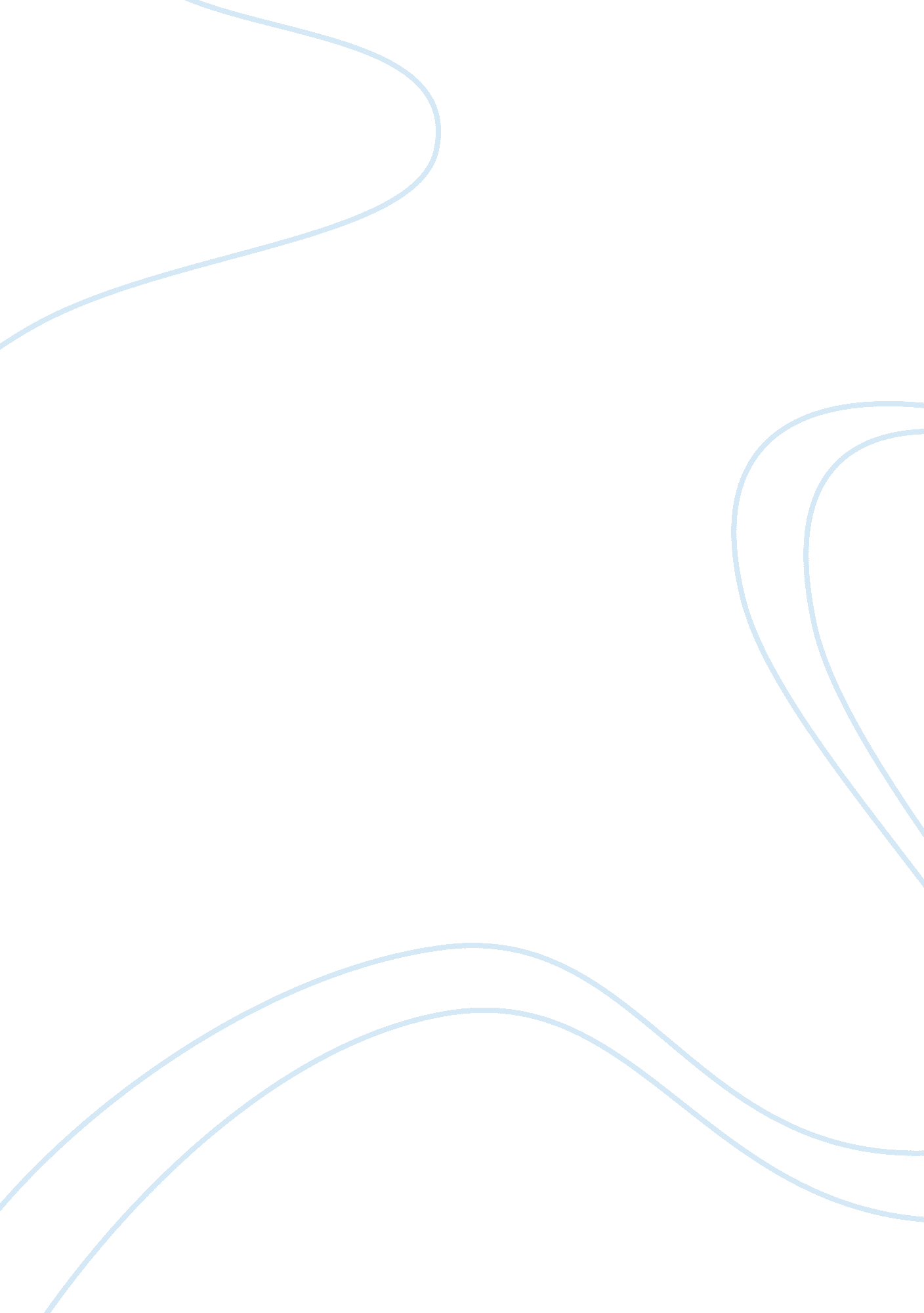 Mental models and mindsets paper essay sample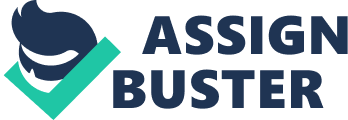 MENTAL MODELS AND MINDSETS PAPERMental theoretical accounts and mentalities help persons and organisations express different positions and supply capableness to set to assorted conditions. The four stairss to alter mental theoretical accounts and mentalities are understand their mental theoretical accounts and mentalities. prove new attacks. overcome inhibitors to alter. and last do the alteration to his or her mental theoretical accounts and mentalities. The four stairss are of import for persons and organisations to turn. Mattel is successful in making new mental theoretical accounts and mentalities by going the figure one plaything company in the United States and around the universe ( Mattel. 2011 ) . UNDERSTAND MENTAL MODELSMattel has their ain idea procedure of doing the Ken and Barbie doll a acquisition tool for kids through different age groups. Furthermore. when organisations such as Mattel decide to present a new merchandise. they turn to other merchandises which have made them successful. The theoretical accounts come from genetic sciences this tends to supply a cardinal footing of whom they are and what they can make. and experience plays a major function in determining these capablenesss. beef uping some and weakening others. There for many forces of raising form and reshape the mental theoretical accounts. Education is a manner to determine and reshape the mental theoretical accounts and forms a foundation that molds the manner the universe views state of affairss. Another manner to determine and reshape the mental theoretical accounts is through preparation. some receive to cover with passages or presenting new merchandises. Mattel has had specific instruction and preparation. which has made them successful in the plaything concern their mental theoretical account is based on many different idea procedures. Some of the other ways to determine and reshape mental theoretical accounts is through the influence of others. wagess and inducements. and through personal experiences. Mattel has many persons who do believe otherwise and all put their caputs together leting them to make or present a new merchandise. Try NEW APPROACHESIn add-on to attacks already in usage at Mattel. the company can develop new theoretical accounts to turn to new challenges ( Wind. Crook. & A ; Gunther. 2005 ) . Mattel can measure procedures within the company to see if any betterments are needed. Education is an first-class beginning to determine the mental theoretical accounts to determine their mentality. Education is a common linguistic communication developed among people to portion similar involvements. Specific preparation can be implemented to manage new undertakings. Another attack is influence by people. such as wise mans. household. and friends. The attack will dispute a individual straight. promoting. and accomplishing higher ends. The mental theoretical accounts and action can be rewarded with inducements even though the wagess can be touchable to happen a new attack that will work for Mattel. The procedure of uniting larning from experiences will make chances to heighten new attacks in the theoretical account set. The importance of seeking new attacks is to happen a common theoretical account that will suit the bulk of the people to obtain the best patterns at Mattel. OVERCOME INHIBITORS TO CHANGEEven after proving the new attacks at Mattel. the inhibitors will necessitate to be overcome when doing alterations. Mattel will necessitate to see a new manner to rethink the concern and mental theoretical accounts. By analyzing the unfound information needed to bring forth new merchandises into the market will assist get the better of disagreements. The key is to move upon any inhibitors. do little alterations efficaciously and in the best involvement of the company. The company focuses on certain merchandises to remain near to its stigmatization. but to get the better of the competition ; the company will necessitate to experiment with new merchandises and thoughts. Mattel is one of the largest plaything fabrication companies in the universe and to maintain its repute the company will necessitate to overlook the investings. constructions. and processes to encompass the new merchandises and services ( Wind. Crook. & A ; Gunther. 2005 ) . Mattel will necessitate to get down with little alterations to accommodate into the concern schemes. By continuing a company with systematically constructing trust will assist get the better of the inhibitors to develop to a new mental theoretical account when needed. By holding the deficiency of trust within the company the people will go less willing to seek new innovated thoughts. By happening the new mentalities for the company will be honoring and advanced. Mattel will necessitate to acknowledge the restraints for the possibilities of alteration to profit the company to get the better of the inhibitors. MAKE NEW CHANGESChanging the mental theoretical account at Mattel involves the changing of the concern scheme. employees. and engaging executives. If Mattel changed their mental theoretical account it will be from the concern construct of supplying kids with an mundane exciting plaything to an educational acquisition experience. Mattel is known for their vision of making a vision of drama. which draws kids and households to their merchandises. Mattel has a focal point to go a prime plaything company. but a alteration will be to do them a competitory educational beginning for kids and households. Other alterations at Mattel can affect the employee facet from engaging adventuresome plaything shapers to engaging employees with a children’s educational background. Mattel has a strong leading squad that strives to develop. communicate. inspire. and develop employees within the company. Changing their mental theoretical account is altering the overall way of a company along with wipe outing bounds and spread outing chances involved in alteration. With this new venture Mattel will spread out the traditional mental theoretical account and unfastened new waies of invention. In decision. utilizing the four stairss to alter mental theoretical accounts and mentalities can better concern for organisations. For illustration. Mattel’s mental theoretical account and mindset on selling different merchandises can convey in new concern. The educational Barbie and Ken doll can supply a new type of client who usually would non purchase the dolls. Organizations like Mattel challenge their employee’s mental theoretical accounts and mentalities to remain in front of the competition and make new merchandises and thoughts. MentionsMattel Inc. ( 2011 ) . _Mattel Inc. _ Retrieved from hypertext transfer protocol: //www. mattel. comWind. Y. J. . Crook. C. . & A ; Gunther. R. ( 2005 ) . _The power of impossible thought: Transform the concern of your life and the life of your business_ . Upper Saddle River. New jersey: Pearson Education. 